Bausteine für die Arbeit mit KonfisAutor*innen: PTI der Nordkirche, Irmela Redhead, Beauftragte für Konfiarbeit und Fachstelle für Konfi-Arbeit der ELKB, Tobias Bernhard, Referent für Konfi-Arbeit.LichtspieleBeobachtet die Woche über den Himmel. Manchmal sieht er ganz spektakulär aus, manchmal ist er verhangen grau. So kann der Himmel zum Sinnbild für unser Leben werden: Mal ist unser Leben voller Sonnenschein, mal Wolkenverhangen und manchmal auch voller Spannung.Welcher Himmel gefällt Euch und warum? Macht jeden Tag ein Foto von „Eurem“ Himmel – und schickt die drei spannendsten zu „XYZ“ (hier setzen Sie Ihren eingeübten Kommunikationsweg ein).(Für eine Präsentation und damit Würdigung der Fotosammlung eignet sich die Zusammenstellung der Fotos als Collagen, z.B. fotocollagen.de, oder in einer PowerPoint Präsentation)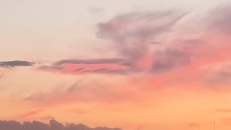 Bsp.: Mit ein bisschen Fantasie sieht diese Wolke aus wie ein Engel.FaszinationSprachaufnahme: Frank Bormann liest die Schöpfungsgeschichte aus dem All 24.12.1968https://de.wikipedia.org/wiki/Datei:Apollo_8_genesis_reading.oggvertont:Mike Oldfield: Songs of Distance earth:https://www.youtube.com/watch?v=YQtIRr0_UYU&list=PL0k-8H0sShu3ZbZiRy1WLvQg2PUTF5RwG„13,2 Milliarden Jahre war das Licht der Galaxie UDFj-39546284 unterwegs, bevor es Anfang 2011 vom Weltraumteleskop Hubble eingefangen wurde. Es ist damit wohl das älteste je von Menschen gesehene Licht.“Joh 8,12 Da redete Jesus abermals zu ihnen und sprach: Ich bin das Licht der Welt. Wer mir nachfolgt, der wird nicht wandeln in der Finsternis, sondern wird das Licht des Lebens haben.Mt 5, 14f Ihr seid das Licht der Welt. Es kann die Stadt, die auf einem Berge liegt, nicht verborgen sein. 15 Man zündet auch nicht ein Licht an und setzt es unter einen Scheffel, sondern auf einen Leuchter; so leuchtet es allen, die im Hause sind.Hören der Sprachaufnahme und Lesen der Textstellen mit verschiedenen Stimmen:Als Einstieg geeignet, um mit den Konfis Ihre Bilder aus Licht und Schatten zu besprechen.Was hat Dich an Deinen Bildern fasziniert?Warum sind Menschen so fasziniert vom Licht?Warum nennt Jesus sich selbst bzw. uns Menschen als „Licht der Welt“?Wir sind so klein im Weltenraum und Gott ist uns doch zugewandt…Schatten-seitenGeh raus! Gottsuche!Die Konfis sollen an einem (unschönen) Ort ihrer Wahl auf Gottsuche gehen z.B. Bahnhofsklo, Müllecken, Unterführungen…Unterstützt werden sie per Learningsnack mit verschiedenen Fragen, Aufgaben und Liedern. Der Learningsnack:https://www.learningsnacks.de/share/166290/82c430430adf7ab6ef4954623fa45f19899adf9dDafür brauchen die Konfis Mobile Daten oder WLAN an dem Ort, an den sie gehen.Alternativ können die Fragen in Briefform, per Chatgruppe oder Konapp gestellt werden. Dafür ist ggfs. eine Anpassung erforderlich. Die Fragen finden sich im Learningsnack.Die verwendeten Bilder sind alle kostenlos über pixabay.com (Schlagworte: Bahnhof, dunkel, Bettler,…) beziehbar.Link zu Soundcloud und Youtube:https://soundcloud.com/user-35163869-724532381/sohne-mannheims-vielleichthttps://youtu.be/410bOWzW0O8Die Konfis sollen ein Bild ihres Ortes an ihre Leiter*in zurückschicken. Das muss vorher besprochen werden! …Idee und Material können unterschiedlich eingesetzt werden. Als Learningsnack ist es vor allem als Einzelarbeit gedacht.Gearbeitet wird an Matthäus 25,37-40Der Bezug zum, Bibeltext und den eigenen Fragen sollte in einem folgenden Treffen (auch online problemlos!) nochmals aufgegriffen und bearbeitet werden.Im Zoomiversum oder „live“ (wo erlaubt) von den Erfahrungen erzählen:Die Fotos können als Diashow präsentiert oder als Kollage gestaltet werden. Musik hilft, die Jugendlichen nochmals in ihre Erfahrung an den jeweiligen Orten mit hineinzunehmen (evtl. die bereits verwendeten Lieder).Die Fragen (entweder aus dem Learningsnack oder hier rechts) werden visualisiert und anschließend besprochen, entweder im Gespräch oder gleichzeitig mit Hilfe eines Padlets o.ä.Der Bibeltext wird nochmals gemeinsam gelesen und besprochen.Alternativ: welche Bibelstelle passt für Sie besser? Vom großen Weltgericht? Mt 25,31ffZu wem ist Jesus gekommen? Mk 2,17?Abschluss in Form einer kurzen Andacht mit dem Schwerpunkt auf den benannten Zuspruch (Wir glauben: Gott ist da!), evtl. in Verknüpfung mit der Jahreslosung.Warum ist dieser Ort eine Schattenseite für Dich?Wie hast Du an dieser Stelle an Gott gedacht? War Gott Dir nahe oder fern – was meinst Du? War dieser Ort nur Schattenseite oder gab es auch etwas Helles dort?Hast Du eine Idee, was Gott mit dem Ort wohl zu tun hat?Licht-Aufbewah-rung„Oleg Popov gehört zu den ganz großen Clowns der Welt. Mit dem russischen Staatszirkus hat er Menschen in der ganzen Welt erreicht, Kleine und Große.
Einer seiner Auftritte beginnt im Dunkeln. Nur ein kleiner Lichtkegel in der Mitte der Manege. Oleg Popov tritt heran, einen kleinen Koffer in der Hand. Und macht es sich gemütlich. Setzt sich, nimmt eine Flasche aus der Tasche und räkelt sich im wärmenden Licht.
Doch plötzlich bewegt sich der Lichtkegel weg. Der Clown sitzt im Dunkeln und beeilt sich zu folgen, mit großen Schuhen und weitem Mantel, den Koffer in der Hand. Kaum hat er's sich im Licht wieder gemütlich gemacht, wandert dies weiter. Er hinterher. Und so wiederholt es sich. – Schließlich beginnt er, den Lichtkegel einzufangen, wie mit Handfeger und Kehrschaufel. Und schwupps, ist das Licht im Koffer.“ https://www.kirche-im-swr.de/?page=beitraege&id=14313Könnt Ihr Euch das vorstellen? Licht einfach „einzufangen“? Dann könnte man es überall hin transportieren – und so Licht ins Dunkel bringen.Wie könnte das gehen?Baue eine Lichtaufbewahrungsapparatur, um Menschen Licht zu bringen.… nach so einem Einstieg kann es unterschiedlich weiter gehen:Die Konfis könnten zwischen den treffen „Lichtaufbewahrungen“ bauen – die Materialien sind absolut frei gestellt. Beim nächsten treffen stellen sie ihre Werke vor und erklären, wie sie funktionieren.Die Konfis werden in Breakoutsessions geteilt und suchen aus den Gegenständen in ihren Zimmern geeignete Baumaterialien und erklären ebenfalls im Zoom-Plenum, was sie sich ausgedacht haben.Im analogen könnten die Konfis allerhand Material zur Verfügung gestellt bekommen (von Karton bis Transparentpapier, Blumenkette bis Zahnbürste, von sinnvoll bis Überraschendes…) Die Konfis werden sehr kreativ sein. Das ist unbedingt zu würdigen. Vielleicht kommt die eine / der andere aber darauf, dass das „gar nicht in echt geht“… Dann kann weiter gearbeitet werden: wie können wir den Licht aufbewahren / weiter geben / in die Dunkelheit bringen?Toll wäre, wenn sich an diese Einheit eine Aktion anschließt wie z.B.: Kerzen gestalten und am Ostermorgen verschenken, Kerzenlicht in die Fenster stellen, jemanden eine WhatsApp schreiben, der*die es gerade brauchen könnte…Stille im Garten GethsemaneDie Jugendlichen werden eingeladen, sich an einem schönen Frühlingstag Zeit zu nehmen und bewusst raus zu gehen. Raus in die Natur, an einen schönen Ort im Park, Wald oder Garten.Mit dabei:Die Geschichte von Hape Kerkeling und dem Garten Gethsemane:„Ein schlichter kleiner, sonnendurchfluteter Olivenhain mit exakt 8 uralten und ehrwürdigen Bäumen. Mehr ist es zunächst gar nicht. Ein sanfter Wind lässt die Blätter an den Olivenbäumen leise rascheln. Das also ist der Lieblingsplatz Jesu. Aber dieser Garten ist ganz anders als alles, was ich bisher an Vergleichbarem sehen durfte. Er besitzt so etwas wie eine eigenständige Wirksamkeit, die unabhängig von meinem Wünschen, Wollen, Denken oder Betrachten arbeitet. […] Das karge Wäldchen durchströmt spürbar eine liebevolle Kraft, der ich mich selbst wenn ich es wollte nicht erwehren kann.“Die Jugendlichen werden eingeladen, sich einen Lieblingsort in der Natur (vielleicht unter einem Baum?) zu suchen und sich den Erzählungen des Garten Gethsemane als Jesu Lieblingsplatz zu widmen.Eine intensivere Auseinandersetzung könnte geschehen durch:Eine TraumreiseGedichte / LyrikLieder bzw. passende Playlist erstellen und teilenFotos/Kollagen erstellenSchön nachzulesen und in wunderbarer Form zum Wiederverwenden: https://www.kirche-im-wdr.de/de/nc/startseite/programuid/besondere-orte/formatstation/wdr2/Zu hören unterhttps://www.kirche-im-hr.de/sendungen/28-der-junge-muss-an-die-luft/Oder als Ausschnitt zum Anschauen bei TerraX (Start ab 31:15)  https://www.zdf.de/dokumentation/terra-x/terra-x-weltgeschichte-mit-hape-kerkeling-ewiges-rom-vom-100.html#autoplay=true#xtor=CS5-95Wer einen digitalen Ausflug zum „echten“ Garten Gethsemane machen möchte: https://youtu.be/T6WRkXkcdHoEine schöne „Verbindung“ und ein wunderbarer Abschluss könnten mit diesen Segensbändchen gestaltet werden, die Blumensamen beinhalten! https://www.bestellung-nordkirche.de/giveaways/segensbaendchen-aus-samenpapier/segensbaendchen-aus-samenpapierDie Passions-geschichte // Oster-GeschichtePassion: Teilen Sie die Passionsgeschichte in geeignete Abschnitte.Ostern: Suchen sie verschiedene Ostererzählungen aus.Kleiner Hinweis: nicht so komplizierte Geschichten bzw. eine einfache Übersetzung wie die Basisbibel.  Die Konfis werden in Breakoutrooms / in verschiedene Räume verteilt – je 3-4 Konfis.Bei Zoom bitte vorher die Funktion erklären, wie die Konfis Sie „um Hilfe bitten“ können, wenn sie mit ihrer Geschichte nicht weiter kommen. (Die Aufgabe erfordert bei Zoom etwas mehr Kreativität als im analogen Arbeiten, führt aber nach anfänglicher Ratlosigkeit oft zu brillanten Ergebnissen).Lest die Geschichte durch. Wie verstehst Du sie? Habt Ihr eine Idee, wie Ihr sie darstellen könnt? Ihr könnt sie mit Euch darstellen, Gegenstände nutzen oder Symbole suchen – ganz wie Ihr mögt.Präsentation im Plenum: Die Konfis stellen ihre Darstellungen vor und erzählen ihren Geschichtenabschnitt. Bestimmt finden Sie die Möglichkeit durch Nachfragen und Hervorhebungen zu würdigen, wie kreativ die Konfis waren.Am Anschluss bietet sich eine Zusammenschau der Ergebnisse an, um auf die verschiedenen Bedeutungsmöglichkeiten der Geschehnisse für uns Menschen zu kommen.Als Bibelstelle bietet sich an: Gott hat einen hellen Schein in unsere Herzen gegeben. (nach: 2. Kor 4,6)Im Anschluss lässt sich prima darauf kommen, was die Auferstehung bedeuten kann, gerade wenn man vorher schon mit der Licht- und Dunkelheit-thematik gearbeitet hat.Vielleicht haben die Konfis ja auch Ideen, wie sie die gute Nachricht von der Auferstehung weiter geben können? (s.o.)Digitale Spiele zum ThemaUm das Gruppengeschehen zu unterstützen, bieten sich besonders in digitalen Treffen darüber hinaus verschiedene Spiele an.Diese könnte in einem (freiwilligen?) Spieleabend miteinander gespielt werden oder einfach im Anschluss an kurze Video-Treffen. Nach einem kurzen gemeinsamen Start und einer Erklärung können die Jugendlichen diese Spiele auch selbständig weiterhin nutzen.AmongUsDas beliebteste online-Game 2020 ist den meisten Jugendlichen vermutlich bekannt. Auf einem Raumschiff gibt es einen Betrüger („Impostor“), der das Schiff sabotieren und die anderen Crewmitglieder umbringen möchte.Das Spielprinzip ist mit dem bekannten Spiel „Werwölfe vom Düsterwald“ vergleichbar, nur eben komplett digital.Alle Infos gibt’s hier:https://praxistipps.chip.de/among-us-einfache-erklaerung-des-spiels_125587und hier:https://www.familienhandbuch.de/aktuelles/neue/47677/index.phpCodenamesist ein Kooperationsspiel, dass es sowohl als Brettspiel wie als digitale Variante gibt. Die Teams („Ermittler“) müssen dabei versuchen, den Code anhand der Tipps des Team-Leaders („Geheimdienstchef“) zu entschlüsseln und die richtigen Karten aufzudecken. Einmal verstanden ist es super leicht und macht viel Spaß – und nebenbei fördert es die Kommunikation und Kooperation der Gruppe!Das Spiel findet sich hier:https://codenames.game/Eine Anleitung gibt’s hier:https://praxistipps.focus.de/codenames-die-regeln-fuer-das-brettspiel-einfach-erklaert_123272Escape-GamesZum Erscheinen der Basisbibel gibt es ein neues Bibel-Escape-Game. Die Auslieferung erfolgt leider erst zum 12.04.2021:https://www.die-bibel.de/shop/basisbibel-testboxVon Mission Eine Welt gibt es einen online-Konsumkrimi: https://mission-learning.org/wpcontent/Es gibt ein gutes analoges Bibel-Escape-Game, dessen Aufgaben man auf verschiedene Gruppen aufteilen oder gegeneinander spielen lassen kann: https://www.scm-shop.de/der-geheimnisvolle-raum-7481221.htmlGibt’s auch auf Amazon, da findet man Rezensionen und Erfahrungen dazu.Von Mission Eine Welt gibt es einen online-Konsumkrimi: https://mission-learning.org/konsumkrimi-online/